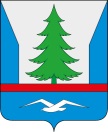 СОВЕТ ДЕПУТАТОВГОРОДСКОГО ПОСЕЛЕНИЯ ЗЕЛЕНОБОРСКИЙКАНДАЛАКШСКОГО РАЙОНАМУРМАНСКОЙ ОБЛАСТИТРЕТЬЕГО СОЗЫВАРЕШЕНИЕ (ПРОЕКТ)от   ___________________                                                                              № _____О внесении дополнений  в Правила благоустройства городского поселения Зеленоборский Кандалакшского района, утвержденное Решением Совета депутатов от 29.09.2017 № 329 (в ред. №___ от _______)На основании Федерального закона от 06.10.2003 № 131-ФЗ «Об общих принципах организации местного самоуправления в Российской Федерации», в соответствии с постановлением Правительства РФ от 10.02.2017 № 169 «Об утверждении Правил предоставления и распределения субсидий из федерального бюджета бюджетам субъектов Российской Федерации на поддержку государственных программ субъектов Российской Федерации и муниципальных программ формирования современной городской среды», Уставом  городского поселения Зеленоборский Кандалакшского района, руководствуясь приказом Министерства строительства и жилищно-коммунального хозяйства Российской Федерации от 13.04.2017 № 711/пр «Об утверждении методических рекомендации для подготовки правил благоустройства территорий поселений, городских округов, внутригородских районов», Законом Мурманской области « О градостроительной деятельности на территории Мурманской области от 25 октября 2018 года,Совет депутатов городского поселения Зеленоборский Кандалакшского района решил:1. Внести дополнения в Правила благоустройства городского поселения Зеленоборский Кандалакшского района, утвержденное Решением Совета депутатов от 29.09.2017 № 329 :п 4.1. Порядок определения границ прилегающей территории.4.1.1. Границы прилегающей территории отображаются на картах-схемахФорма карт-схем, а также требования к их оформлению устанавливаются исполнительным органом государственной власти Мурманской области , уполномоченным органом государственной власти Мурманской области, уполномоченным в сфере архитектуры и градостроительства.4.1.2. Подготовка карт-схем осуществляется органом местного самоуправления городского поселения Зеленоборский в порядке, установленными муниципальными правовыми актами, с учетом конкретных особенностей местности и застройки, а также с учетом предложений заинтересованных физических и юридических лиц.4.1.3. Проекты карт-схем подлежат размещению на официальном сайте городского поселения Зеленоборский в сети Интернет  http://zelenoborskiy.ucoz.ru/ и подлежат опубликованию в средствах массовой информации ,не менее чем за два месяца до их утверждения в целях согласования карт-схем с собственниками или пользователями зданий, строений, сооружений, земельных участков, находящихся в границах прилегающих территорий, а также с иными заинтересованными физическими и юридическими лицами в порядке, установленном муниципальными нормативными актами.4.1.4. Согласованные карты-схемы утверждаются муниципальными правовыми актами.4.1.5. Карты-схемы после их утверждения подлежат размещению на официальном сайте городского поселения Зеленоборский в сети Интернет  http://zelenoborskiy.ucoz.ru/ и подлежат опубликованию в средствах массовой информации.  2. Возложить исполнение и контроль за настоящим решением на администрацию городского поселения Зеленоборский Кандалакшского района.           3. Опубликовать (обнародовать) настоящее решение в средствах массовой информации  и разместить на официальном сайте городского поселения Зеленоборский в сети Интернет  http://zelenoborskiy.ucoz.ru/ . 4. Настоящее решение вступает в силу   с момента его официального опубликования.Глава муниципального образования                            И.Н.Самарина